UTRJEVANJENaloge zapiši v zvezek: Zapiši števila:od 85 do 92   ________________________________________________od 62 do 71   ________________________________________________Vpiši manjkajoča števila.Ugotovi pravilo in nadaljuj zaporedje.Uredi števila po velikosti. Prični z najmanjšim.35, 98, 23, 19, 92, 76, 44, 51, 30, 5______________________________________________________Vstavi <, >, =.Določi predhodnik in naslednik.Napiši z besedo oziroma s številko.Koliko je kvadratkov?____ D	____ EKvadratkov je __________.           Določi D in E.Določi D in E.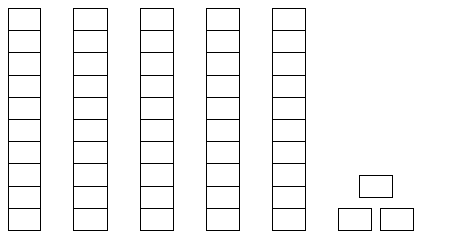 